平成27年度　インターネット・携帯電話等の利用に関するアンケート調査この調査は、インターネットの使い方や携帯電話、スマートフォン等の使い方について、練馬区としての傾向をつかむための調査です。決して個人や家庭を特定したり、お子様の成績や指導に影響したりするものではありませんので、安心して回答してください。回答にあたっては、お子様の在籍している学校名と学年、性別を記入し、アンケート調査にご回答ください。アンケートの調査対象（小学校第４学年～中学校第３学年、小中一貫教育校は第９学年）のお子様が２人以上いらっしゃる場合は、同アンケート調査をそれぞれが持ち帰ることとなります。お手数ですが、お子様ごとに回答をお願いします。質問は１から６まであります。１　現在、お子様が、自宅等でインターネットを使うとき、どの機器を使いますか。あてはまるものすべてに○をつけてください。また、特に使っているもの一つに◎をつけてください。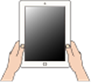 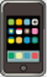 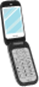 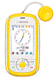 （　　　）携帯電話　　　　　（　　　）スマートフォン　　　（　　　）タブレット端末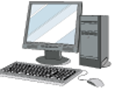 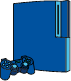 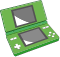 （　　　）ポータブルゲーム機　　　　　　　　　　（　　　）パーソナルコンピューター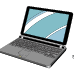 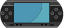 （　　　）携帯型音楽プレーヤー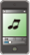 ※　1つも○がつかなかった方は、これで調査は終了です。２　携帯電話やスマートフォン、ゲーム等を使うときの約束やルールをお子様と決めていますか。（　　　）決めている→3にお進みください　（　　　）決めていない→４(裏面)にお進みください ３　２の質問で「決めている」と回答した人に質問します。どのような約束やルールを決めているのか、ア～カのうち、当てはまるものすべてに○をつけてください。４　お子様は、自分の携帯電話やスマートフォンを持っていますか。　　（　　　）持っている→裏面の５にお進みください　　（　　　）持っていない→調査は終了です※　裏面にも質問があります。続けてご回答ください。５　４の質問で「持っている」に〇をつけた人に質問します。（１）お子様の携帯電話やスマートフォンは、いつ頃買い与えましたか。携帯電話は「○」を、スマート　　　フォンは「◎」を、それぞれ一つだけ（　　）に印をつけてください。（　　　）小学校に入学する前　　  （　　　）小学1・２年生のころ（　　　）小学３・４年生のころ　　（　　　）小学5年生のころ（　　　）小学6年生のころ　　　　（　　　）中学1年生のころ　（　　　）中学2年生のころ　　　　（　　　）中学3年生のころ（２）持たせた理由やきっかけとして、あてはまるものすべてに○をつけてください。　　（　　　）見守り、防犯のため　　　（　　　）入学・進級祝いとして　　（　　　）連絡手段として　　　　　（　　　）その他［　　　　　　　　　　　　　　］６　お子様の携帯電話やスマートフォン等の利用に関わる安全管理についておたずねします。（１）インターネットや携帯電話・スマートフォンの危険性を子供に話したことがありますか？（　　　）話したことがある　    　（　　　）話したことはない（２）お子様がインターネットやメール、無料通話アプリを使っているとき、下記のようなトラブルについて聞いたり、相談されたりしたことがありますか。あてはまるものすべてに○をつけてください。　　　　　 　　　　　　　　　　　　　　　　　　　　　　　　　　　　　【回答】（３）お子様がインターネットや携帯電話・スマートフォン等の利用によりトラブルに巻き込まれた場合、どこに相談することになりそうですか？　あてはまるものすべてに○をつけてください。　（　　　）よく分からない　　　　（　　　）学校に相談する　（　　　）警察に相談する　　　　（　　　）友人や親戚に相談する（　　　）学校や警察以外の相談機関「　　　　　　　　　　 　　　」に相談する　　　　　　　　　（４）お子様がインターネット上で誰とメールやメッセージのやり取りをしているか把握していますか？（　　　）お子様から聞いて知っており、実際にメールやメッセージを確認している（　　　）お子様から聞いて知っている　　（　　　）知らない（５）お子様の携帯電話やスマートフォン等に、フィルタリング機能はつけていますか。一つだけ○をつけてください。（　　）つけている　（　　）一部つけている　（　　）全くつけていない（　　）分からない（６）お子様のインターネットや携帯電話等の利用に関わって心配なことがあれば、お書きください。学校名練馬区立　　　　　　　　　　　学年年性別内容【回答】ルールや約束があれば○をつけます。ルールや約束の例ア電話をする時間について○夜8時を過ぎたら電話をしてはいけない。などイメールや無料通話アプリを使って連絡をする時間について○夜8時を過ぎたらメールやラインをしてはいけない。などウメールや無料通話アプリに書く内容について○書いたメッセージは保護者がいつでも見られる。　○直接話せない内容を書かない。　などエインターネットやゲームを使う時間について○夜8時を過ぎたらインターネットやゲームをしてはいけない。　などオルールや約束を守れなかったときの罰（ばつ）について○守れなかったら、1ヶ月間使用禁止　などカそのその他の内容（具体的に書いてください）ア知らない人や団体から、メールが送られてきた。イ身に覚えのない料金をはらうようにと電話やメールがきた。ウグループ内や、誰もが見られるところでお子様の悪口や個人情報を書かれた。エグループ内でメールできるアプリでお子様が仲間外れにされた。オお子様の知り合いがからかわれたり、悪口を書かれたりしているのをお子様が見かけた。カインターネットだけの知り合いに、つきまとわれたり、嫌なことを要求されたりした。キお子様の知り合いから、つきまとわれたり、嫌なことを要求されたりした。